Kentucky Tactical Officers Assoication Board Zoom Meeting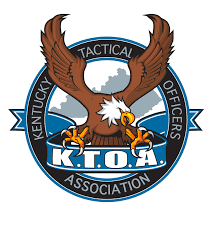 September 18, 2020 MinutesMeeting Location: Zoom Virtual MeetingCall to Order:President Beck called the meeting to order at 1040Present- President Beck, Secretary Dietz, Treasurer Johnson, Training Director                   Ritter, Central Director Blanton, Southeastern Director ColemanAbsent-  Vice President Craig, Past President Greer, Emeritus Board of Directors       Sherrod, Northern Director Ernst, Western Director WinklerIntroduction of Guests:     NoneMinutes from Previous Meeting:Minutes were approved and posted to website by President BeckOfficer Reports:Secretary’s Report: DietzNo ReportTreasurer’s Report: JohnsonCurrent balance: $16125.96 with no known outstanding bills.  It is believed insurance should be due soon and it will be paid if necessary.     Central Director’s Report: Blanton     No ReportSoutheastern Director’s Report: ColemanNo ReportCommittee Reports:Training Standards Committee Report:NoneConference Committee Report:Tabled until December/JanuaryDates are set for August 16-19Old Business:KTOA Basic- Basic seemed like it went well, no complaints made known.  Believed that                         everyone has paid.New Business:KTOA Basic:-Ritter brought up the idea of host two SWAT Basic classes in 2021.  This year would be the     time to do it since Conference was cancelled and money is available.	-Idea is to have approx. 20 students in spring and fall instead of just 25-30 in fall.	-Advertising will start in Nov/Dec to coincide with DOCJT course book release.-Ritter is also looking into changing the order in which the course in taught.  Making 1 week          KTOA and the other week NORSE.	-The course curriculum needs to be updated and corrected.KTOA Scholarship and Awards:	-Dietz suggested advertising the scholarship and awards in October with announcement in December.  Since there was no conference to award them, this still allows for acknowledgement.-Beck will get with Dietz to push out the email blast.Status of Vice President:-It is unknown the status of Vice President Craig; it is believed he retired but have not had   correspondence to confirm.  President Beck will reach out to see what to do moving forward.  Adjournment:Motion – Dietz motion to adjourn with Ritter second at 1113Respectfully submitted,Michael C. Dietz